Број: 44-16-О/4Дана: 03.03.2016.ПРЕДМЕТ: ДОДАТНО ПОЈАШЊЕЊЕ КОНКУРСНЕ ДОКУМЕНТАЦИЈЕ БРОЈ 44-16-О - Набавка завојног материјала за потребе клиника Клиничког центра Војводине ПИТАЊЕ ПОТЕНЦИЈАЛНОГ ПОНУЂАЧА:“Поштовани,Молимо Вас за појашњење за ЈН 44-16-О за партију 6 - Санитетски материјала за посебне потребе операционог блока:Да ли постоји могућност да ставку 1. Газа хидрофилна 100x80цм, густина ткања 12/8, обострано уткан руб издвојите у засебну партију, одвојено од стваки 2-6 с обзиром да су ставке 2-6 специфичне ставке које може понудити само један понуђач који је уједно и носилац дозволе за промет АЛИМС па је самим тим  ограничена кокуренција и учешће већег броја понуђача за партију 6.”ОДГОВОР КЦВ НА ПИТАЊЕНаручилац остаје при својим захтевима из Конкурсне документације и напомиње да ће бити прихваћене само понуде оних понуђача који понуде добра за све ставке у оквиру партије број 6- Санитетски материјал за посебне потребе операционог блока.С поштовањем, Комисија за јавну набавку 44-16-ОКЛИНИЧКИ ЦЕНТАР ВОЈВОДИНЕKLINIČKI CENTAR VOJVODINE21000 Нови Сад, Хајдук Вељкова 1, Војводина, Србија21000 Novi Sad, Hajduk Veljkova 1, Vojvodina, Srbijaтеl: +381 21/484 3 484www.kcv.rs, e-mail: tender@kcv.rs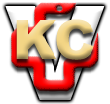 